Innkalling til FAU-møte Fridalen skole 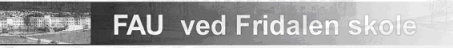 Dato: 24.04.2024 kl. 19-21 Foreldrerådets arbeidsutvalg Stad: Filmsalen skolen Tegnsforklaring: (I) = infosak, (D) = diskusjonssak, (B) = beslutninngssakSaksliste: (B) Godkjenning av innkalling (B) Godkjenning av referat fra FAU-møte 20. mars 2024 (I) Rektors hjørne - orienteringssakerOrientering fra FAU-leder (D) Søke nærmiljømidler i samarbeid med skolen og femti-71(D) Engasjement i forbindelse med budsjettreduksjon fra kommunenOrientering fra kontakt Fridalens nye klær v/Cesilie Wentzel Frøland (B) Tilstedeværelse på FAU sine nettsiderOrientering fra SFO-kontakt v/Marit LorentzenIngen innmeldte sakerOrientering fra arbeidsgruppe Skolemiljø v/ Jon SkjoldIngen innmeldte sakerOrientering fra arbeidsgruppe Kurs og kultur v/Stian SævigIngen innmeldte sakerOrientering fra arbeidsgruppe Bygg og uteareal v/Mads Jørgen Klausen Ingen innmeldte sakerOrientering fra arbeidsgruppe 17. mai(I) InformasjonEventuelt (Ingen innmeldte sakerMed vennlig hilsen FAU-leder for Fridalen skole Yngvil Henanger Woxen E-post: fridalenskole@gmail.com Mob: 97795244